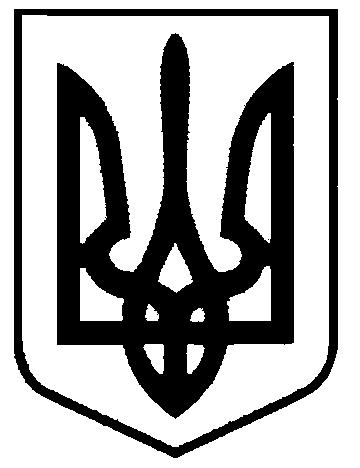 СВАТІВСЬКА МІСЬКА РАДАШОСТОГО СКЛИКАННЯПОЗАЧЕРГОВА СОРОК ПЕРША  СЕСІЯРІШЕННЯвід  18  січня 2016  р.    	                  м. Сватове                                   «Про здійснення Сватівською міською Радою Повноважень з надання відомостей із Державного земельного кадастру »	З зв’язку з внесенням змін до деяких законодавчих актів України  щодо розширення повноважень органів місцевого самоврядування та оптимізації надання адміністративних послуг, керуючись ст.. 25 Закону України «Про місцеве самоврядування в Україні»Сватівська міська рада ВИРІШИЛА:Здійснювати повноваження з надання відомостей із Державного земельного кадастру..Виконавчому комітету Сватівської міської ради забезпечити організаційні та технічні можливості  реалізації повноважень з надання відомостей із Державного земельного кадастру.Контроль за виконанням даного рішення покласти на постійну депутатську комісію з питань будівництва, благоустрою, житлово-комунального господарства, земельних відносин та екологіїСватівський міський голова                                                                Є.В. Рибалко